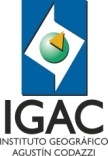 LISTA DE CHEQUEO DOCUMENTOS AVALÚOSGESTIÓN CATASTRALLISTA DE CHEQUEO DOCUMENTOS AVALÚOSGESTIÓN CATASTRALLISTA DE CHEQUEO DOCUMENTOS AVALÚOSGESTIÓN CATASTRALLISTA DE CHEQUEO DOCUMENTOS AVALÚOSGESTIÓN CATASTRALLISTA DE CHEQUEO DOCUMENTOS AVALÚOSGESTIÓN CATASTRALLISTA DE CHEQUEO DOCUMENTOS AVALÚOSGESTIÓN CATASTRALLISTA DE CHEQUEO DOCUMENTOS AVALÚOSGESTIÓN CATASTRALLISTA DE CHEQUEO DOCUMENTOS AVALÚOSGESTIÓN CATASTRALLISTA DE CHEQUEO DOCUMENTOS AVALÚOSGESTIÓN CATASTRALLISTA DE CHEQUEO DOCUMENTOS AVALÚOSGESTIÓN CATASTRALFECHAFECHAFECHALISTA DE CHEQUEO DOCUMENTOS AVALÚOSGESTIÓN CATASTRALLISTA DE CHEQUEO DOCUMENTOS AVALÚOSGESTIÓN CATASTRALLISTA DE CHEQUEO DOCUMENTOS AVALÚOSGESTIÓN CATASTRALLISTA DE CHEQUEO DOCUMENTOS AVALÚOSGESTIÓN CATASTRALLISTA DE CHEQUEO DOCUMENTOS AVALÚOSGESTIÓN CATASTRALLISTA DE CHEQUEO DOCUMENTOS AVALÚOSGESTIÓN CATASTRALLISTA DE CHEQUEO DOCUMENTOS AVALÚOSGESTIÓN CATASTRALLISTA DE CHEQUEO DOCUMENTOS AVALÚOSGESTIÓN CATASTRALLISTA DE CHEQUEO DOCUMENTOS AVALÚOSGESTIÓN CATASTRALLISTA DE CHEQUEO DOCUMENTOS AVALÚOSGESTIÓN CATASTRALAAAA – MM – DD AAAA – MM – DD AAAA – MM – DD LISTA DE CHEQUEO DOCUMENTOS AVALÚOSGESTIÓN CATASTRALLISTA DE CHEQUEO DOCUMENTOS AVALÚOSGESTIÓN CATASTRALLISTA DE CHEQUEO DOCUMENTOS AVALÚOSGESTIÓN CATASTRALLISTA DE CHEQUEO DOCUMENTOS AVALÚOSGESTIÓN CATASTRALLISTA DE CHEQUEO DOCUMENTOS AVALÚOSGESTIÓN CATASTRALLISTA DE CHEQUEO DOCUMENTOS AVALÚOSGESTIÓN CATASTRALLISTA DE CHEQUEO DOCUMENTOS AVALÚOSGESTIÓN CATASTRALLISTA DE CHEQUEO DOCUMENTOS AVALÚOSGESTIÓN CATASTRALLISTA DE CHEQUEO DOCUMENTOS AVALÚOSGESTIÓN CATASTRALLISTA DE CHEQUEO DOCUMENTOS AVALÚOSGESTIÓN CATASTRALDIRECCIÓN TERRITORIAL:DIRECCIÓN TERRITORIAL:DIRECCIÓN TERRITORIAL:DIRECCIÓN TERRITORIAL:MUNICIPIO / DEPARTAMENTO:MUNICIPIO / DEPARTAMENTO:MUNICIPIO / DEPARTAMENTO:MUNICIPIO / DEPARTAMENTO:PREDIO(S):PREDIO(S):PREDIO(S):PREDIO(S):PROFESIONAL AVALUADOR:PROFESIONAL AVALUADOR:PROFESIONAL AVALUADOR:PROFESIONAL AVALUADOR:DOCUMENTACIÓN DEL AVALÚO DE CARÁCTER OBLIGATORIO DOCUMENTACIÓN DEL AVALÚO DE CARÁCTER OBLIGATORIO DOCUMENTACIÓN DEL AVALÚO DE CARÁCTER OBLIGATORIO DOCUMENTACIÓN DEL AVALÚO DE CARÁCTER OBLIGATORIO DOCUMENTACIÓN DEL AVALÚO DE CARÁCTER OBLIGATORIO DOCUMENTACIÓN DEL AVALÚO DE CARÁCTER OBLIGATORIO DOCUMENTACIÓN DEL AVALÚO DE CARÁCTER OBLIGATORIO DOCUMENTACIÓN DEL AVALÚO DE CARÁCTER OBLIGATORIO DOCUMENTACIÓN DEL AVALÚO DE CARÁCTER OBLIGATORIO DOCUMENTACIÓN DEL AVALÚO DE CARÁCTER OBLIGATORIO VERIFICACIÓN EXISTENCIAVERIFICACIÓN EXISTENCIAOBSERVACIONESOBSERVACIONESOBSERVACIONESOBSERVACIONESDOCUMENTACIÓN DEL AVALÚO DE CARÁCTER OBLIGATORIO DOCUMENTACIÓN DEL AVALÚO DE CARÁCTER OBLIGATORIO DOCUMENTACIÓN DEL AVALÚO DE CARÁCTER OBLIGATORIO DOCUMENTACIÓN DEL AVALÚO DE CARÁCTER OBLIGATORIO DOCUMENTACIÓN DEL AVALÚO DE CARÁCTER OBLIGATORIO DOCUMENTACIÓN DEL AVALÚO DE CARÁCTER OBLIGATORIO DOCUMENTACIÓN DEL AVALÚO DE CARÁCTER OBLIGATORIO DOCUMENTACIÓN DEL AVALÚO DE CARÁCTER OBLIGATORIO DOCUMENTACIÓN DEL AVALÚO DE CARÁCTER OBLIGATORIO DOCUMENTACIÓN DEL AVALÚO DE CARÁCTER OBLIGATORIO SINOOBSERVACIONESOBSERVACIONESOBSERVACIONESOBSERVACIONESOficio remisorio de entrega por parte del avaluador (contratista o territorial)Oficio remisorio de entrega por parte del avaluador (contratista o territorial)Oficio remisorio de entrega por parte del avaluador (contratista o territorial)Oficio remisorio de entrega por parte del avaluador (contratista o territorial)Oficio remisorio de entrega por parte del avaluador (contratista o territorial)Oficio remisorio de entrega por parte del avaluador (contratista o territorial)Oficio remisorio de entrega por parte del avaluador (contratista o territorial)Oficio remisorio de entrega por parte del avaluador (contratista o territorial)Oficio remisorio de entrega por parte del avaluador (contratista o territorial)Oficio remisorio de entrega por parte del avaluador (contratista o territorial)Un original del informe de avalúo para el clienteUn original del informe de avalúo para el clienteUn original del informe de avalúo para el clienteUn original del informe de avalúo para el clienteUn original del informe de avalúo para el clienteUn original del informe de avalúo para el clienteUn original del informe de avalúo para el clienteUn original del informe de avalúo para el clienteUn original del informe de avalúo para el clienteUn original del informe de avalúo para el clienteUn original del informe de avalúo para archivoUn original del informe de avalúo para archivoUn original del informe de avalúo para archivoUn original del informe de avalúo para archivoUn original del informe de avalúo para archivoUn original del informe de avalúo para archivoUn original del informe de avalúo para archivoUn original del informe de avalúo para archivoUn original del informe de avalúo para archivoUn original del informe de avalúo para archivoCD con la información del avalúoCD con la información del avalúoCD con la información del avalúoCD con la información del avalúoCD con la información del avalúoCD con la información del avalúoCD con la información del avalúoCD con la información del avalúoCD con la información del avalúoCD con la información del avalúoControl de calidad especificaciones avalúo Control de calidad especificaciones avalúo Control de calidad especificaciones avalúo Control de calidad especificaciones avalúo Control de calidad especificaciones avalúo Control de calidad especificaciones avalúo Control de calidad especificaciones avalúo Control de calidad especificaciones avalúo Control de calidad especificaciones avalúo Control de calidad especificaciones avalúo Evaluación desempeño profesional avaluador Evaluación desempeño profesional avaluador Evaluación desempeño profesional avaluador Evaluación desempeño profesional avaluador Evaluación desempeño profesional avaluador Evaluación desempeño profesional avaluador Evaluación desempeño profesional avaluador Evaluación desempeño profesional avaluador Evaluación desempeño profesional avaluador Evaluación desempeño profesional avaluador Anexos especifique:Anexos especifique:Anexos especifique:Anexos especifique:Anexos especifique:Anexos especifique:Anexos especifique:Anexos especifique:Anexos especifique:Anexos especifique:OFICIOS DE SALIDASEDE CENTRALOFICIOS DE SALIDASEDE CENTRALOFICIOS DE SALIDASEDE CENTRALOFICIOS DE SALIDASEDE CENTRALOFICIOS DE SALIDASEDE CENTRALOFICIOS DE SALIDASEDE CENTRALOFICIOS DE SALIDASEDE CENTRALOFICIOS DE SALIDASEDE CENTRALOFICIOS DE SALIDASEDE CENTRALOFICIOS DE SALIDASEDE CENTRALOFICIOS DE SALIDASEDE CENTRALOFICIOS DE SALIDASEDE CENTRALOFICIOS DE SALIDASEDE CENTRALOFICIOS DE SALIDASEDE CENTRALOFICIOS DE SALIDASEDE CENTRALOFICIOS DE SALIDASEDE CENTRALOficio entrega avalúo al solicitanteOficio entrega avalúo al solicitanteOficio entrega avalúo al solicitanteOficio entrega avalúo al solicitanteOficio entrega avalúo al solicitanteOficio entrega avalúo al solicitanteOficio entrega avalúo al solicitanteOficio entrega avalúo al solicitanteOficio entrega avalúo al solicitanteOficio entrega avalúo al solicitanteOficio cobro avalúoOficio cobro avalúoOficio cobro avalúoOficio cobro avalúoOficio cobro avalúoOficio cobro avalúoOficio cobro avalúoOficio cobro avalúoOficio cobro avalúoOficio cobro avalúoOficio liquidación de honorarios al avaluadorOficio liquidación de honorarios al avaluadorOficio liquidación de honorarios al avaluadorOficio liquidación de honorarios al avaluadorOficio liquidación de honorarios al avaluadorOficio liquidación de honorarios al avaluadorOficio liquidación de honorarios al avaluadorOficio liquidación de honorarios al avaluadorOficio liquidación de honorarios al avaluadorOficio liquidación de honorarios al avaluadorOFICIOS DE SALIDADIRECCIONES TERRITORIALESOFICIOS DE SALIDADIRECCIONES TERRITORIALESOFICIOS DE SALIDADIRECCIONES TERRITORIALESOFICIOS DE SALIDADIRECCIONES TERRITORIALESOFICIOS DE SALIDADIRECCIONES TERRITORIALESOFICIOS DE SALIDADIRECCIONES TERRITORIALESOFICIOS DE SALIDADIRECCIONES TERRITORIALESOFICIOS DE SALIDADIRECCIONES TERRITORIALESOFICIOS DE SALIDADIRECCIONES TERRITORIALESOFICIOS DE SALIDADIRECCIONES TERRITORIALESOFICIOS DE SALIDADIRECCIONES TERRITORIALESOFICIOS DE SALIDADIRECCIONES TERRITORIALESOFICIOS DE SALIDADIRECCIONES TERRITORIALESOFICIOS DE SALIDADIRECCIONES TERRITORIALESOFICIOS DE SALIDADIRECCIONES TERRITORIALESOFICIOS DE SALIDADIRECCIONES TERRITORIALESOficio entrega avalúo al solicitante    Oficio entrega avalúo al solicitante    Oficio entrega avalúo al solicitante    Oficio entrega avalúo al solicitante    Oficio entrega avalúo al solicitante    Oficio entrega avalúo al solicitante    Oficio entrega avalúo al solicitante    Oficio entrega avalúo al solicitante    Oficio entrega avalúo al solicitante    Oficio entrega avalúo al solicitante    Oficio cobro y pago avalúoOficio cobro y pago avalúoOficio cobro y pago avalúoOficio cobro y pago avalúoOficio cobro y pago avalúoOficio cobro y pago avalúoOficio cobro y pago avalúoOficio cobro y pago avalúoOficio cobro y pago avalúoOficio cobro y pago avalúoOBSERVACIONESOBSERVACIONESOBSERVACIONESOBSERVACIONESOBSERVACIONESOBSERVACIONESOBSERVACIONESOBSERVACIONESOBSERVACIONESOBSERVACIONESOBSERVACIONESOBSERVACIONESOBSERVACIONESOBSERVACIONESOBSERVACIONESOBSERVACIONESFUNCIONARIO RESPONSABLE: (Quien elabora control de calidad en la Sede Central / Investigador de mercado en la Dirección Territorial)FUNCIONARIO RESPONSABLE: (Quien elabora control de calidad en la Sede Central / Investigador de mercado en la Dirección Territorial)FUNCIONARIO RESPONSABLE: (Quien elabora control de calidad en la Sede Central / Investigador de mercado en la Dirección Territorial)FUNCIONARIO RESPONSABLE: (Quien elabora control de calidad en la Sede Central / Investigador de mercado en la Dirección Territorial)FUNCIONARIO RESPONSABLE: (Quien elabora control de calidad en la Sede Central / Investigador de mercado en la Dirección Territorial)FUNCIONARIO RESPONSABLE: (Quien elabora control de calidad en la Sede Central / Investigador de mercado en la Dirección Territorial)FUNCIONARIO RESPONSABLE: (Quien elabora control de calidad en la Sede Central / Investigador de mercado en la Dirección Territorial)FUNCIONARIO RESPONSABLE: (Quien elabora control de calidad en la Sede Central / Investigador de mercado en la Dirección Territorial)FUNCIONARIO RESPONSABLE: (Quien elabora control de calidad en la Sede Central / Investigador de mercado en la Dirección Territorial)FUNCIONARIO RESPONSABLE: (Quien elabora control de calidad en la Sede Central / Investigador de mercado en la Dirección Territorial)FUNCIONARIO RESPONSABLE: (Quien elabora control de calidad en la Sede Central / Investigador de mercado en la Dirección Territorial)FUNCIONARIO RESPONSABLE: (Quien elabora control de calidad en la Sede Central / Investigador de mercado en la Dirección Territorial)FUNCIONARIO RESPONSABLE: (Quien elabora control de calidad en la Sede Central / Investigador de mercado en la Dirección Territorial)FUNCIONARIO RESPONSABLE: (Quien elabora control de calidad en la Sede Central / Investigador de mercado en la Dirección Territorial)FUNCIONARIO RESPONSABLE: (Quien elabora control de calidad en la Sede Central / Investigador de mercado en la Dirección Territorial)FUNCIONARIO RESPONSABLE: (Quien elabora control de calidad en la Sede Central / Investigador de mercado en la Dirección Territorial)NombreNombreNombreNombreFirmaFirmaFirmaFirmaFirmaFirmaGESTIÓN CATASTRALGESTIÓN CATASTRALGESTIÓN CATASTRALGESTIÓN CATASTRALGESTIÓN CATASTRALGESTIÓN CATASTRALFO-ACM-PC02-10. V1FO-ACM-PC02-10. V1FO-ACM-PC02-10. V1FO-ACM-PC02-10. V1FO-ACM-PC02-10. V1FO-ACM-PC02-10. V1FO-ACM-PC02-10. V1FO-ACM-PC02-10. V1FO-ACM-PC02-10. V1FO-ACM-PC02-10. V1